Year 6 spring 2 History The VikingsLearning objectives for this topicKey vocabularyUseful websites to search forWhat image do we have of the Vikings?Why did the Vikings gain such a bad reputation?How have our views of the Vikings changed?Mantle of the Expert taskPupil-initiated study (allows choice, promotes creativity and independence but within parameters including writing for audienceLongboatLonghouseChieftainBerserkerDanegeldThingFeastRaidTradeYggdrasilRunesFarmer-warriorPaganDanelawAsgardJarlKarlFigureheadChainmailValhallahttp://www.bbc.co.uk/history/ancient/vikings/launch_gms_viking_qu est.shtmlhttps://www.youtube.com/watch?v=8qSkaAwKMD4http://www.educationscotland.gov.uk/scotlandshistory/britonsgaelsvikings/vikingraids/index.asp http://www.keystagehistory.co.uk/outstanding-lessons/keystage2/O2-4-ST1.html http://www.britishmuseum.org/explore/online_tours/europe/the_vikings/silver_hoard_from_goldsbo rough.aspx What image do we have of the Vikings?Why did the Vikings gain such a bad reputation?How have our views of the Vikings changed?Mantle of the Expert taskPupil-initiated study (allows choice, promotes creativity and independence but within parameters including writing for audienceLongboatLonghouseChieftainBerserkerDanegeldThingFeastRaidTradeYggdrasilRunesFarmer-warriorPaganDanelawAsgardJarlKarlFigureheadChainmailValhallaWhat image do we have of the Vikings?Why did the Vikings gain such a bad reputation?How have our views of the Vikings changed?Mantle of the Expert taskPupil-initiated study (allows choice, promotes creativity and independence but within parameters including writing for audienceLongboatLonghouseChieftainBerserkerDanegeldThingFeastRaidTradeYggdrasilRunesFarmer-warriorPaganDanelawAsgardJarlKarlFigureheadChainmailValhalla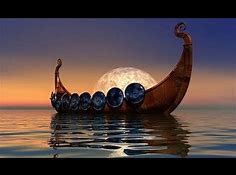 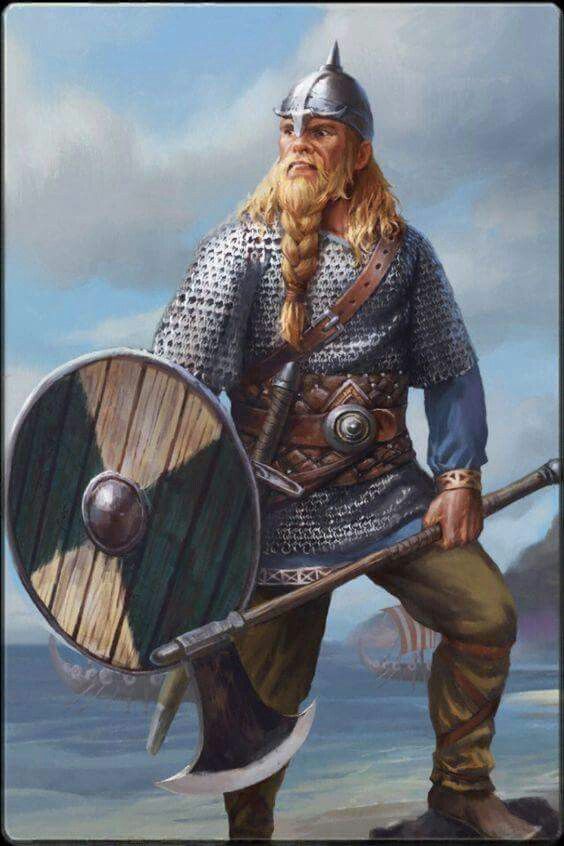 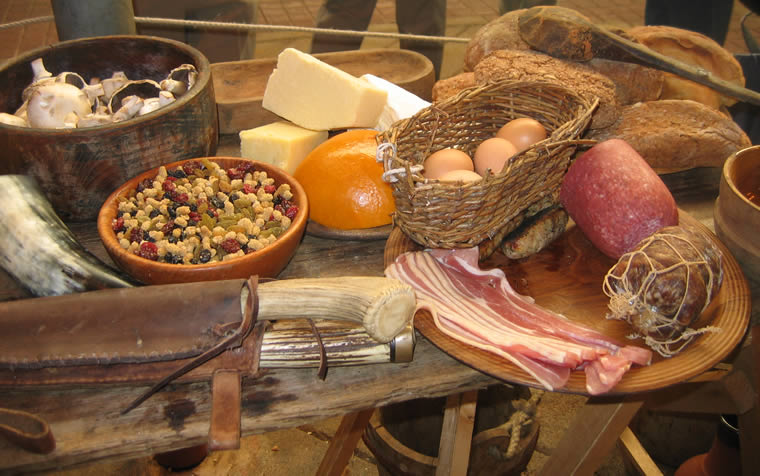 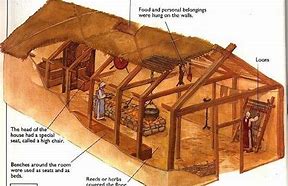 